[Language] Stage 3Caring for the environment!Student workbookName: Class:Overview During these lessons you will engage with the script of an interview about recycling. You will learn vocabulary and expressions related to recycling and obtain and organise specific information from the text. Then, you will recreate the interview by putting phrases in the correct order. You will act out the interview with the help of a family member or a classmate and finally you will record a podcast or video of the interview.ResourcesLesson 1 – 3 workbook blue and red or green penLesson 4camera/mobile phone Lesson 1During this lesson you will engage with the script of an interview about recycling. You will learn vocabulary and expressions related to recycling and obtain and organise specific information from the text.Activity 1  Read the interview 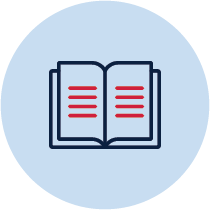 Ask and adult to help you read the interview below.Activity 2Find the unknown words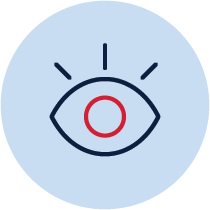 Write a list of words from the interview that you don’t know and use a print or digital dictionary to find their meaning in EnglishActivity 3True (T) or False (F) 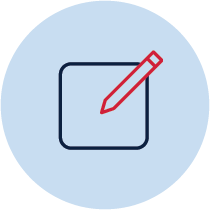 Activity 4 Complete the sentences Use words/phrases from the table below to complete the sentences.That’s a terrific …………………………………………………………………Thank you for…………………………………………………………………..We need to save……………………………………………………………….Ways to protect our………………………………………………………….…We need to recycle…………………………………………………………….Students with prior learning and/or experience Fill in the paragraphUse the words in the table below to fill in the paragraph which summarises the interview you have read. There is an extra word that you don’t need to use.Helen’s ……………….. wants her class to …………………… a project on recycling. So, Helen and her classmates are going to give out …….………… as they want to …………………… pupils at their school to …………………… paper, glass, and ……………….. Helen thinks that we all need to work together to save our ……………. John finds Helen’s idea ………………… and wishes her good ……………!
Lesson 2During this lesson you will recreate the interview from Lesson 1 by putting phrases in the correct order.Activity 1a  Put the words/phrases in the correct orderFollow the example and rewrite the words/phrases in the correct order. If you need some help you can refer to the interview on page 2.John: Hi, Helen. Welcome to our magazine!……………………………………………………………………………………………………………………………………………………………………………………………………………………………………………………………………………………………………………………………………………………………………………………………………………………………………………………………………………………………………………………………………………………………………………………………………………………………………………………………………………………………………………………………………………………………………………………………………………………………………………………………………………………………………………………………………………………………………………………………………………………………………………………………………………………………………………………………………………………………………………………………………………………………………………………………………………………………………………………………………………………………………………………………………………………………………………………………………………………………………………………………………………………Helen: Thank you!Activity 1b  Self-assessment 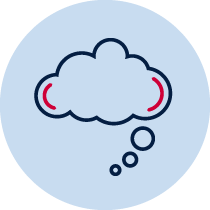 Now that you have rewritten the script of the interview, compare your answers with the interview script on page 2 and check to see if you have done a good job.Pretend you are the teacher. Using your answers and a different colour pen, correct any mistakes and copy the correct answer from the interview script on page 2.Students with prior learning and/or experienceWrite a script for an interviewYou have been invited to give an interview about your class’ project on recycling. Using the interview from Activity 1 Lesson 1 as an example, write your own script for the interview.Interviewer: ......................................................................................................................………………………………………………………………………………………………………You: ………………………………………………………………………………………………...………………………………………………………………………………………………………Interviewer: ......................................................................................................................………………………………………………………………………………………………………You: ………………………………………………………………………………………………...………………………………………………………………………………………………………Interviewer: ......................................................................................................................………………………………………………………………………………………………………You: ………………………………………………………………………………………………...………………………………………………………………………………………………………Interviewer: ......................................................................................................................………………………………………………………………………………………………………You: ………………………………………………………………………………………………...………………………………………………………………………………………………………Interviewer: ......................................................................................................................………………………………………………………………………………………………………You: ………………………………………………………………………………………………...………………………………………………………………………………………………………Lesson 3During this lesson you will act out the interview about recycling.Activity 1  Acting out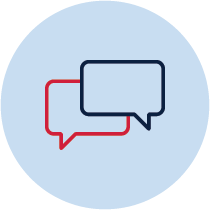 You have been invited to give an interview about your class’ project on recycling.Ask a member of your family who speaks the language or reach out to a classmate in an online format to help you practise reading the script of the interview from Activity 1 Lesson 1 using correct pronunciation and intonation.Pretend you are Helen. Rehearse your role as many times as you need until you are able to act out your role without referring to the script.Students with prior learning and/or experience Acting outYou have been invited to give an interview about your class’ project on recycling.Use the script for the interview you wrote in Lesson 2.Ask a member of your family who speaks the language or reach out to a classmate in an online format to help you rehearse your role as many times as you need until you are able to act out your role without referring to the script.Lesson 4During this lesson you will record a podcast or video of the interview about recycling.Activity 1  Record the interview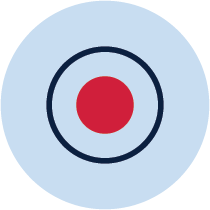 After rehearsing Helen’s part from the interview in Activity 1 Lesson 1 record a podcast or a video of the interview between you and another person using a camera or mobile phone.When you are happy with the recording send it electronically to your teacher.Students with prior learning and/or experienceRecord the interviewYou have been invited to give an interview about your class’ project on recycling.Using your own script that you wrote in Lesson 2 and rehearsed in Lesson 3 record a podcast or video of the interview between you and another person, using a camera or mobile phone.When you are happy with the recording send it electronically to your teacher.Activity 2  Reflection Think about your language use in the interview. Listen to or watch the recording, think about the questions below and complete the table.  Did you pronounce all the words correctly? Were the words in the correct order? Is there a word or words you could learn in [Language] that could help you with this activity? Use the two stars and a wish structure to guide your reflection.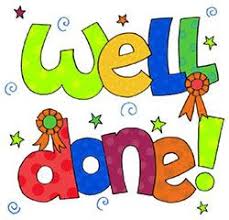 Do not forget to send your wonderful work to your teacher!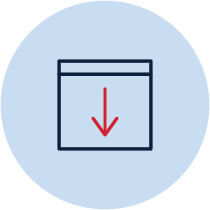 You could:Post your workbook to your school.Scan or take photos of your workbook and email them to your teacher or upload them to your class digital learning platform.Email your recording to your teacher or upload it to your class digital learning platform.An interesting project!JohnHi, Helen. Welcome to our magazine!HelenOh, hi John! Thank you for the invitation.JohnIs it true that your class is working on an interesting project?HelenYes! Our teacher wants us to think of ways to protect our environment. So, we are going to organise a project on recycling.JohnThat sounds interesting! What are you going to do?HelenWell, we’re going to try to persuade the students and teachers in our school to recycle paper, glass and plastic.JohnWow, that’s great, Helen!HelenWe all need to work together if we want to save our planet. So, tomorrow morning we’re going to hand out leaflets to encourage everyone at our school to recycle. We all need to do something about our future.JohnThat’s a terrific idea! Good luck!HelenThank you![Language]EnglishTrueFalseHelen is a teacher.Their teacher wants them to think about ways they can save the environment.Helen’s class is going to organise a project on recycling.They're handing out leaflets about recycling tomorrow evening.John thinks that this is a bad idea.environmentour planetpaper, glass and plasticidea!the invitationplanetteacherrecycleluckterrificorganiseplasticleafletsclasspersuadeJohn:ourWelcomemagazine!toHi, Helen.Helen:Thank youforJohn!Oh, hithe invitation.John:your classon an interestingthatIs it trueis workingproject?Helen:wants usto think ofYes!to protectHelen:Our teacherwaysour environment.Helen:a projectwe are goingSo,to organiseon recycling.John:                                                                                                                                                                                                interesting!interesting!soundsto do?to do?are you goingare you goingare you goingThatThatWhatHelen:the studentsto tryin our schoolto recyclewe’re goingto persuadepaperWell,glass and plastic.and teachersJohn:great,Helen!Wow,that’sHelen:to workour planet.to saveWe all needif we wanttogetherHelen:we’re goingto encourageSo, tomorrow morningHelen:to hand out leafletsat our schoolto recycle.everyoneHelen:to doaboutour future.We all needsomethingJohn:idea!luck!a terrificThat’sGoodStar
Something that went well!Star 
Something that went well!Wish
A goal for next time…